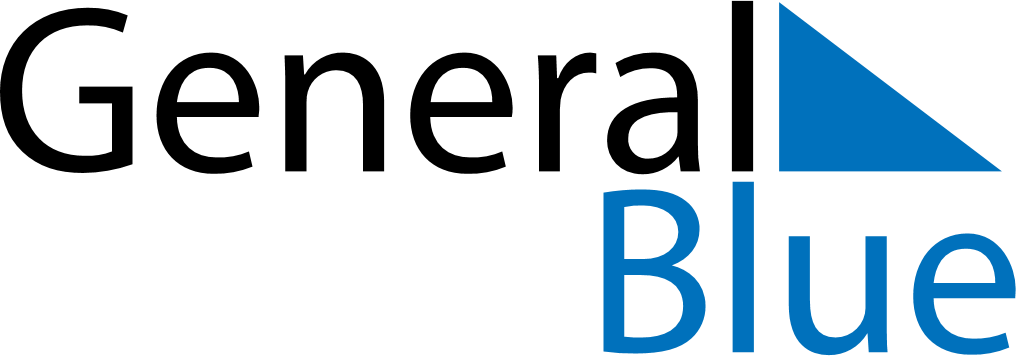 May 2020May 2020May 2020May 2020Dominican RepublicDominican RepublicDominican RepublicMondayTuesdayWednesdayThursdayFridaySaturdaySaturdaySunday1223456789910Labour Day111213141516161718192021222323242526272829303031